Publicado en Madrid el 24/06/2020 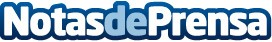 Tras la pandemia, el 85% de los padres cree decisivo integrar herramientas online en el currículo escolarSegún estudio de  Smartick, 3 de cada 4 progenitores creen que hay que repensar el sistema educativo. 8 de cada 10 padres españoles reconocen el trabajo de los profesores durante el confinamiento. Su labor, esfuerzo y dedicación merece de media un 7. Respecto a los centros educativos, el 80% de los progenitores aprueba también su trabajo durante la pandemia, con una nota media de 6,6, e incluso un 24% la califica de sobresalienteDatos de contacto:Ester91 411 58 68Nota de prensa publicada en: https://www.notasdeprensa.es/tras-la-pandemia-el-85-de-los-padres-cree Categorias: Educación Sociedad E-Commerce Ocio para niños http://www.notasdeprensa.es